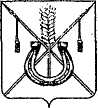 АДМИНИСТРАЦИЯ КОРЕНОВСКОГО ГОРОДСКОГО ПОСЕЛЕНИЯКОРЕНОВСКОГО РАЙОНАПОСТАНОВЛЕНИЕот 21.05.2024  		                                                  			  № 690г. КореновскО внесении изменений в постановление администрацииКореновского городского поселения Кореновского районаот 01 ноября 2023 года № 1380 «Об утверждении муниципальной программы Кореновского городского поселения Кореновскогорайона «Развитие жилищно-коммунального хозяйства натерритории Кореновского городского поселенияКореновского района на 2024-2028 годы»В соответствии со статьей 179 Бюджетного кодекса Российской                    Федерации, Федеральным законом от 06 октября 2003 года № 131-ФЗ «Об                  общих принципах организации местного самоуправления в Российской Федерации», постановлением администрации Кореновского городского поселения Кореновского района от 19 декабря 2023 года № 1720 «Об утверждении Порядка принятия решения о разработке, формировании, реализации и оценке эффективности реализации муниципальных                               программ Кореновского городского поселения Кореновского района», администрация Кореновского городского поселения Кореновского                                    района п о с т а н о в л я е т:1. Внести в постановление администрации Кореновского городского поселения Кореновского района от 01 ноября 2023 года № 1380 «Об утверждении муниципальной программы Кореновского городского поселения Кореновского района «Развитие жилищно-коммунального хозяйства на территории Кореновского городского поселения Кореновского района на 2024-2028 годы» изменение:1.1. Приложение к постановлению изложить в новой редакции (прилагается).2. Признать утратившим силу постановление администрации Кореновского городского поселения Кореновского района от 28 февраля                           2024 года № 301 «О внесении изменений в постановление администрации Кореновского городского поселения Кореновского района от 01 ноября                        2023 года № 1380 «Об утверждении муниципальной программы                     Кореновского городского поселения Кореновского района «Развитие жилищно-коммунального хозяйства на территории Кореновского городского                       поселения Кореновского района на 2024-2028 годы»3. Общему отделу администрации Кореновского городского поселения Кореновского района (Козыренко) официально опубликовать настоящее постановление и обеспечить его размещение на официальном сайте администрации Кореновского городского поселения Кореновского района в информационно- телекоммуникационной сети «Интернет».4. Постановление вступает в силу со дня его подписания.ГлаваКореновского городского поселенияКореновского района                                                                           М.О. ШутылевМУНИЦИПАЛЬНАЯ ПРОГРАММАКореновского городского поселения Кореновского района«Развитие жилищно-коммунального хозяйства на территории Кореновского городского поселения Кореновского района на 2024-2028 годы» ПАСПОРТ МУНИЦИПАЛЬНОЙ ПРОГРАММЫКореновского городского поселения Кореновского района«Развитие жилищно-коммунального хозяйства на территории Кореновского городского поселения Кореновского района на 2024-2028 годы» Характеристика текущего состояния и прогноз развития соответствующей сферы реализации муниципальной программыСложившаяся в Кореновском городском поселении Кореновского района ситуация в сфере развития инженерной инфраструктуры и предоставления коммунальных услуг населению, в том числе по водоснабжению, препятствует формированию социально-экономических условий устойчивого развития Кореновского городского поселения Кореновского района.Одной из проблем развития Кореновского городского поселения          Кореновского района является недостаточное обеспечение населения питьевой водой. Большинство систем питьевого водоснабжения не имеет                        необходимых сооружений и технологического оборудования для                     улучшения качества воды. Более 30 процентов от общей протяженности уличной водопроводной сети находится в аварийном состоянии и нуждается в замене. Низкий уровень внешних и внутренних инвестиций не обеспечивает своевременного выполнения капитального ремонта основных фондов             организаций жилищно-коммунального хозяйства и приводит к дальнейшему снижению надежности работы коммунальных систем. В результате                      возрастает не только количество аварий и повреждений на один километр сетей, что является негативным социальным фактором, но и увеличиваются затраты на восстановление основных фондов.Исходя из задач социально-экономического развития Российской         Федерации и Краснодарского края на ближайший период и                     среднесрочную перспективу для преодоления критического положения                      в сфере социального развития Кореновского городского поселения Кореновского района необходимо проведение предупреждающих мероприятий.В настоящее время большое количество безнадзорных животных на территории Кореновского городского поселения стало острой социальной проблемой для общества, затрагивающей безопасность, здоровье, благополучие, духовное воспитание, условия жизни, работы и отдыха людей. 	При резком увеличении объемов коммерческого разведения домашних животных отсутствует государственное регулирование механизма выравнивания спроса и предложения на домашних животных. В то же время в нашем обществе не сформирована культура содержания животных. В результате на улицы городов попадает большое количество невостребованных животных.Наличие безнадзорных животных на территории Кореновского городского поселения создает комплекс проблем, от решения которых зависит повышение уровня благоустройства поселения, обеспечение санитарно-эпидемиологического благополучия населения, создание безопасных и комфортных условий проживания населения.К числу основных проблем, связанных с наличием безнадзорных животных на территории Кореновского городского поселения Кореновского района, относятся:1. Социальная напряженность.Безнадзорные животные служат постоянным источником конфликтных ситуаций, вызывающих социальную напряженность в обществе, сопровождающуюся ростом числа жалоб граждан на агрессию животных в отношении людей, шум, загрязнение улиц и дворов. 2. Негативное влияние на психоэмоциональное благополучие населения и нравственное воспитание молодежи.Значительное количество неразрешимых конфликтных ситуаций, наблюдение страданий животных, неспособность или невозможность им помочь вызывают нравственные страдания граждан.Использование программно-целевого метода позволит направить усилия для комплексного и системного решения поставленной цели, установить конечные результаты финансирования мероприятий целевой программы в измеримых качественных и количественных показателях.Одним из приоритетных направлений в деятельности администрации Кореновского городского поселения является благоустройство общественных территорий, направленное на решение наиболее востребованных населением проблемных вопросов и социально важных проблем. Благоустройство – деятельность по реализации комплекса мероприятий, установленного правилами благоустройства Кореновского городского поселения Кореновского района, направленная на обеспечение и повышение комфортности условий проживания граждан, по поддержанию и улучшению санитарного и эстетического состояния территории поселения.Одной из проблем в области благоустройства города Кореновска является необеспечение населения условиями для комфортного проживания в полном объеме, в том числе недостаточное освещение второстепенных улиц и переулков, отсутствие тротуарных дорожек, благоустроенных для отдыха мест, в том числе детских игровых и спортивных зон. В отличие от центральных улиц города, благоустройство которых полностью удовлетворяет потребности жителей в части комфортного проживания, в городе имеется еще достаточно мест, благоустройство на которых крайне необходимо. Это установка фонарей уличного освещения и малых архитектурных форм, обустройство тротуарных дорожек, зон отдыха, установка детского игрового и спортивного оборудования, высадка зеленых насаждений. Реализация и поддержка инициативных проектов, поступивших от жителей города позволит активизировать диалог между населением и органами власти в процессе решения практических проблем, снизить иждивенческие настроения среди населения, расширить формы участия граждан в деятельности органов местного самоуправления, создать экономические и социальные условия для динамического развития социальной инфраструктуры.Рекультивация земель – мероприятия по предотвращению деградации земель и (или) восстановлению их плодородия посредством приведения земель в состояние, пригодное для их использования в соответствии с целевым назначением и разрешенным использованием, в том числе путем устранения последствий загрязнения почвы, восстановления плодородного слоя почвы и создания защитных лесных насаждений.В муниципальной собственности Кореновского городского поселения Кореновского района 4500 метров северо-западнее города Кореновска находится земельный участок площадью 54856 кв. м., используемый в качестве площадки временного накопления твердых коммунальных отходов, на котором, в целях приведения его состояния в соответствие действующему санитарному законодательству, необходимо произвести рекультивацию земель. В настоящее время в реестре муниципальной собственности Кореновского городского поселения Кореновского района учитывается 21,66 км тепловых сетей. Большинство из указанных объектов находится в неудовлетворительном техническом состоянии. Износ муниципальных коммунальных сетей составляет 80 %. Высока степень возникновения аварий на существующих тепловых сетях. Реализация мероприятий программы позволит сократить износ муниципальных объектов коммунальной инфраструктуры на 2,6 %, а также снизить риски возникновения аварийных ситуаций на при прохождении осенне-зимних отопительных периодов.Цели, задачи и целевые показатели, конкретные сроки и этапы реализации муниципальной программы «Развитие жилищно-коммунального хозяйства на территории Кореновского городского поселения Кореновского района на 2024-2028 годы»	Основными целями Программы являются:бесперебойное, гарантированное удовлетворение потребности населения города Кореновска Кореновского городского поселения в питьевой воде;бесперебойное, гарантированное удовлетворение потребности населения Кореновского городско поселения Кореновского района в безопасном водоотведении;создание безопасных и комфортных условий для проживания граждан;уменьшение количества и предупреждение травм населения, получаемых в результате укусов безнадзорных животных, наносящих вред жизни, здоровью, имуществу физических лиц;улучшение санитарно-гигиенических условий, в части упреждения возникновения эпизоотии, чрезвычайных ситуаций, связанных с распространением заразных болезней, общих для человека и животных, носителями которых могут быть безнадзорные животныепредупреждение распространения заболеваний бешенством среди животных и людей;снятие социального напряжения, путём регулирования неконтролируемого размножения безнадзорных животных;решение социально значимых вопросов местного значения на территории Кореновского городского поселения Кореновского района, в том числе реализация местных инициатив;внедрение и развитие инструментов инициативного бюджетирования на территории Кореновского городского поселения Кореновского района, развитие местного самоуправления путем повышения гражданской активности, вовлечения граждан в осуществление местного самоуправления;повышение экологической безопасности в сфере обращения с отходами производства и потребления в Кореновском городском поселении Кореновского районаобеспечение надежности и качества снабжения населения и организаций Кореновского городского поселения Кореновского района тепловой энергией	Задачами Программы являются:развитие систем коммунальной инфраструктуры водоснабжения, повышение качества предоставления коммунальной услуги водоснабжения и инженерного обустройства населенных пунктов Кореновского городского поселения;сохранение окружающей среды и санитарно-эпидемиологического благополучия; повышение уровня инженерного обустройства и качества предоставления коммунальных услуг;                          предупреждение возникновения аварий в системе водоотведения на территории Кореновского городского поселения Кореновского района;отлов животных без владельцев, в том числе их транспортировку и передачу в приюты для животных, деятельность которых осуществляется в соответствии с порядком организации деятельности приютов для животных и нормам содержания в них на территории Краснодарского края, возврат потерявшихся животных их владельцам, возврат содержащихся в приютах животных без владельцев на прежние места обитания;поддержка проектов развития территорий Кореновского городского поселения Кореновского района, основанных на местных инициативах; поддержка местных инициатив граждан по вопросам развития территории;комплексное благоустройство территории Кореновского городского поселения;комплексное развитие сельских территорий Кореновского городского поселения;качественное и бесперебойное снабжение потребителей теплом. Улучшение качества жизни населения путем повышения качества жилищно-коммунальных услуг.2.3. Цели, задачи и целевые показатели муниципальной программыТаблица Срок реализации программы: 2024-2028 годы. Этапы реализации муниципальной программы не предусмотрены.3. Перечень основных мероприятий муниципальной программы«Развитие жилищно-коммунального хозяйства на территории Кореновского городского поселения Кореновского района на 2024-2028 годы»* объект инициативного проекта будет определен по итогам отбора инициативных проектов в год реализации мероприятия**Адресный перечень подлежит корректировке в пределах лимитов бюджетных ассигнований, предусмотренных муниципальной программой на плановый период, по результатам мониторинга общественных территорий в 2024-2028 годах  *** Адресный перечень подлежит корректировке в пределах лимитов бюджетных ассигнований, предусмотренных муниципальной программой на плановый период, по результатам мониторинга состояния сетей в 2024-2028 годах  **** объект проекта местных инициатив определяется по итогам краевого конкурса по отбору проектов местных инициатив в год реализации мероприятияфинансирование мероприятий будет производится с учетом решений Совета Кореновского городского поселения Кореновского района «О бюджете Кореновского городского поселения Кореновского района на 2024 год и плановый период 2025 и 2026 годов4. Сроки исполнения мероприятий муниципальной программы* объект инициативного проекта будет определен по итогам отбора инициативных проектов в год реализации мероприятия**Адресный перечень подлежит корректировке в пределах лимитов бюджетных ассигнований, предусмотренных муниципальной программой на плановый период, по результатам мониторинга общественных территорий в 2024-2028 годах  *** Адресный перечень подлежит корректировке в пределах лимитов бюджетных ассигнований, предусмотренных муниципальной программой на плановый период, по результатам мониторинга состояния сетей в 2024-2028 годах  финансирование мероприятий будет производится с учетом решений Совета Кореновского городского поселения Кореновского района «О бюджете Кореновского городского поселения Кореновского района на 2024 год и плановый период 2025 и 2026 годов»5. Обоснование ресурсного обеспечения муниципальной программыФинансирование муниципальной программы осуществляются за счет средств бюджета Кореновского городского поселения Кореновского района, в том числе при привлечении средств из федерального и краевого бюджета на условиях софинансирования, за счет средств государственной поддержки из федерального бюджета, а также за счет иных межбюджетных трансфертов из краевого бюджета Краснодарского края.6. Прогноз сводных показателей муниципальных заданий по этапам реализации муниципальной программы.Муниципальные задания на оказание муниципальных услуг (выполнение работ) муниципальными учреждениями в рамках мероприятий муниципальной программы не предусматриваются.7. Методика оценки эффективности реализации муниципальной программы7.1. Для оценки степени  достижения  целей  и  решения  задач  (далее  – степень реализации) муниципальной программы определяется степень достижения плановых значений каждого целевого показателя, характеризующего цели и задачи муниципальной программы.7.2. Степень достижения планового значения целевого показателя, характеризующего цели и задачи муниципальной программы, рассчитывается по следующим формулам:для  целевых  показателей,  желаемой  тенденцией  развития  которых является снижение значений:СДгппз= ЗПгпл/ ЗПгпф, где:Сдгппз –  степень  достижения  планового  значения  целевого  показателя, характеризующего цели и задачи муниципальной программы; ЗПгпф –  значение  целевого  показателя,  характеризующего  цели  и  задачи муниципальной  программы,  фактически  достигнутое  на  конец  отчетного периода; Зпгпп – плановое значение целевого показателя, характеризующего цели и задачи муниципальной программы. 7.3. Степень  реализации  муниципальной программы рассчитывается  по формуле:М СРгп= ∑СДгппз/ М, где:Сргп – степень реализации муниципальной программы; Сдгппз –  степень  достижения  планового  значения  целевого  показателя (индикатора), характеризующего цели и задачи муниципальной программы; М  –  число  целевых  показателей,  характеризующих  цели и  задачи муниципальной программы. При  использовании  данной  формулы  в  случаях,  если  СДгппз>1,  значение Сдгппз принимается равным 1. При оценке степени реализации муниципальной программы ответственным исполнителем могут определяться коэффициенты значимости отдельных целевых показателей. При использовании коэффициентов значимости приведенная выше формула преобразуется в следующую: М СРгп = ∑ СДгппз*ki, где: ki – удельный вес, отражающий значимость показателя, ∑ki=1.  7.4. Эффективность реализации муниципальной программы оценивается в  зависимости  от  значений  оценки  степени  реализации муниципальной программы и оценки эффективности реализации входящих в нее подпрограмм (ведомственных  целевых  программ,  основных  мероприятий)  по  следующей формуле:j ЭРгп= 0,5* СРгп+ 0,5*∑ЭРп/п*kj/ j, где:Эргп – эффективность реализации муниципальной программы; Сргп – степень реализации муниципальной программы; ЭРп/п –  эффективность  реализации  подпрограммы  (ведомственной целевой программы, основного мероприятия); kj –  коэффициент  значимости  подпрограммы  (ведомственной  целевой программы,  основного  мероприятия)  для  достижения  целей  муниципальной программы, определяемый в методике оценки эффективности муниципальной программы  ответственным  исполнителем.  По  умолчанию  kjо пределяется  по формуле: kj= Фj/Ф, где:Фj –  объем  фактических   расходов   из   местного бюджета  (кассового исполнения)  на  реализацию  j-той  подпрограммы  (ведомственной  целевой программы, основного мероприятия) в отчетном году; Ф  -  объем   фактических    расходов местного бюджета (кассового исполнения) на реализацию муниципальной программы; j  –  количество  подпрограмм  (ведомственных  целевых  программ, основных мероприятий). 7.5. Эффективность  реализации  муниципальной  программы  признается   высокой в  случае,  если значение ЭР гп составляет не менее 0,90. Эффективность реализации муниципальной программы признается средней в случае, если значение ЭР гп составляет не менее  0,80. Эффективность  реализации  муниципальной  программы  признается  удовлетворительной в случае, если значение ЭР гп составляет не менее 0,70. В остальных случаях эффективность реализации муниципальной  программы признается неудовлетворительной.8. Механизм реализации муниципальной программы и контроль за ее выполнением8.1. Ответственным исполнителем муниципальной программы является отдел жилищно-коммунального хозяйства, благоустройства и транспорта администрации Кореновского городского поселения Кореновского района.8.2. Исполнителями муниципальной программы являются:а) отдел жилищно-коммунального хозяйства, благоустройства и транспорта администрации Кореновского городского поселения Кореновского района б) отдел строительства администрации Кореновского городского поселения Кореновского района.8.3. Исполнитель муниципальной программы:а) координирует деятельность исполнителей по реализации мероприятий муниципальной программы;б) осуществляет оценку эффективности реализации муниципальной программы путем определения степени достижения целевых показателей муниципальной программы и полноты использования средств;в) готовит в срок до 31 декабря текущего года годовой отчет о реализации муниципальной программы и представляет его в установленном порядке.г) осуществляют реализацию мероприятий муниципальной программы, отдельных в рамках своих полномочий;д) разрабатывают и согласовывают проект изменений в муниципальную программу;е) формируют предложения по внесению изменений в муниципальную программу, направляют их ответственному исполнителю;ж) подписывают акты выполненных работ в соответствии с заключенными муниципальными контрактами и договорами.8.4. На реализацию муниципальной программы могут повлиять внешние риски, а именно:а) при размещении муниципальных заказов согласно Федеральному закону от 5 апреля 2013 года № 44-ФЗ "О контрактной системе в сфере закупок товаров, работ, услуг для обеспечения государственных и муниципальных нужд" некоторые процедуры торгов могут не состояться в связи с отсутствием претендентов. Проведение повторных процедур приведет к изменению сроков исполнения программных мероприятий;б) несвоевременное выполнение работ подрядными организациями может привести к нарушению сроков выполнения программных мероприятий;в) заключение муниципальных контрактов и договоров с организациями, которые окажутся неспособными исполнить свои обязательства.8.5. Основными финансовыми рисками реализации муниципальной программы является существенное ухудшение социально-экономической ситуации и уменьшение доходной части бюджета города, что повлечет за собой отсутствие или недостаточное финансирование мероприятий муниципальной программы, в результате чего показатели муниципальной программы не будут достигнуты в полном объеме.8.6. Способами ограничения рисков являются:а) концентрация ресурсов на решении приоритетных задач;б) изучение и внедрение положительного опыта других муниципальных образований;в) повышение результативности реализации программы и эффективности использования бюджетных средств;г) своевременное внесение изменений в бюджет Кореновского городского поселения Кореновского района и муниципальную программу. Начальникотдела жилищно-коммунального хозяйства,благоустройства и транспорта администрации Кореновскогогородского поселения Кореновского район                                      Ю.Н. ГребеневПРИЛОЖЕНИЕк постановлению администрацииКореновского городского поселенияКореновского районаот 21.05.2024 № 690«ПРИЛОЖЕНИЕУТВЕРЖДЕНАпостановлением администрацииКореновского городского поселенияКореновского районаот 01.11.2023 № 1380Координатор муниципальной программыОтдел жилищно-коммунального хозяйства, благоустройства и транспорта администрации Кореновского городского поселения Кореновского района.Координаторыподпрограмм муниципальной программыОтдел жилищно-коммунального хозяйства, благоустройства и транспорта администрации Кореновского городского поселения Кореновского района.Участники муниципальной программыОтдел жилищно-коммунального хозяйства, благоустройства и транспорта администрации Кореновского городского поселения Кореновского района;отдел строительства администрации Кореновского городского поселения Кореновского района.Подпрограммы муниципальной программыРазвитие водоснабжения населенных пунктов Кореновского городского поселения Кореновского районаПодпрограммы муниципальной программыРазвитие систем водоотведения на территории Кореновского городского поселения Кореновского районаПодпрограммы муниципальной программыМероприятия при осуществлении деятельности по обращению с животными без владельцев, обитающими на территории Кореновского городского поселения Кореновского района     Подпрограммы муниципальной программы Реализация инициативных проектов в Кореновском городском поселении Кореновского района  Подпрограммы муниципальной программыРешение социально значимых вопросов местного значенияПодпрограммы муниципальной программыПроведение мероприятий по рекультивации земельного участка, расположенного в Кореновском районе 4500 метров северо-западнее города КореновскаПодпрограммы муниципальной программыПодготовка жилищно-коммунального комплекса и объектов социальной сферы Кореновского городского поселения Кореновского района к осенне-зимнему периоду                                     Ведомственные целевые программыНе предусмотреныЦели муниципальной программыБесперебойное, гарантированное удовлетворение потребности населения Кореновского городского поселения в питьевой воде;бесперебойное, гарантированное удовлетворение потребности населения Кореновского городского поселения Кореновского района в безопасном водоотведении;бесперебойное, гарантированное удовлетворение потребности населения Кореновского городского поселения Кореновского района в безопасном водоотведении;обеспечение безопасных и комфортных условий проживания граждан,обеспечение санитарно-эпидемиологического благополучия и безопасности проживания населения, защита населения от заболеваний, общих для человека и животных;внедрение и развитие инструментов инициативного бюджетирования на территории Кореновского городского поселения Кореновского района;решение социально значимых вопросов местного значения на территории Кореновского городского поселения Кореновского района, в том числе комплексное развитие сельских территорий и реализация местных инициатив;повышение экологической безопасности Кореновского городского поселения в сфере обращения с отходами производства и потребления;обеспечение надежности и качества снабжения населения и организаций Кореновского городского поселения Кореновского района тепловой энергиейЗадачи муниципальной программыПовышение качества предоставления коммунальной услуги водоснабжения и инженерного обустройства населенных пунктов Кореновского городского поселения Кореновского района;бесперебойное, гарантированное удовлетворение потребности населения Кореновского городского поселения Кореновского района в безопасном водоотведении, сохранение высокого уровня инженерного обустройства, проведении комплекса мероприятий по ремонту объектов канализации;регулирование численности безнадзорных и бездомных животных, предупреждение распространения заболевания бешенством среди животных и людей, уменьшение случаев укусов людей;привлечение населения к активному участию в выявлении и определении степени приоритетности проблем местного значения, поддержка проектов развития территорий, в том числе сельских, Кореновского городского поселения Кореновского района, основанных на местных инициативах; поддержка местных инициатив граждан по вопросам развития территории;благоустройство территории Кореновского городского поселения, проведение мероприятий по рекультивации земельного участка, расположенного в Кореновском районе, 4500 северо-западнее города Кореновска;качественное и бесперебойное снабжение потребителей теплом, улучшение качества жизни населения путем повышения качества жилищно-коммунальных услуг.Перечень целевых показателей муниципальной программыКапитальный ремонт водопроводной сети по улице Жуковского от улицы Дядьковской до жилого дома № 7 в городе Кореновске, протяженностью 199 м;замена ветхих канализационных сетей протяженностью 289 метров, направлена на предупреждение возникновение аварий;отлов животных без владельцев, возврат содержавшихся в приютах животных без владельцев на прежние места обитания  - 210 голов;реализация и поддержка инициативных проектов, выдвинутых инициаторами проектов, имеющих приоритетное значение для жителей Кореновского городского поселения Кореновского района, в количестве 3 объектов;увеличение количества благоустроенных мест, в том числе объектов, на которых организовано электро-, тепло-, газо- и водоснабжение населения, водоотведение, снабжение населения топливом; объектов, на которых организовано благоустройство, освещение и озеленение территорий, объектов, на которых созданы условия для организации досуга и обеспечения жителей услугами организаций культуры, объектов, на которых обеспечены условия для развития физической культуры, школьного спорта и массового спорта, организация проведения официальных физкультурно-оздоровительных и спортивных мероприятий, объектов культурного наследия (памятников истории и культуры), находящихся в муниципальной собственности, расположенных на территориях муниципальных образований на которых проведен капитальный и текущий ремонт, а также прилегающих к объектам культурного наследия (памятникам истории и культуры) территорий;увеличение доли рекультивированных земельных участков в общей площади нарушенных земель Кореновского городского поселения;увеличение протяженности отремонтированных тепловых сетей на 570 метров.Этапы и сроки реализации муниципальной программы2024-2028 годыЭтапы не предусмотреныОбъем бюджетных ассигнований муниципальной программыОбщий объем финансирования составляет: 33170,6  тыс. рублей, в том числе:2024 год- всего 20575,4 тыс. рублей, в том числе на мероприятия реализуемые за счет средств краевого бюджета 18255,9 тыс.рублей, средств местного бюджета 2313,7 тыс. рублей, средств граждан-5,8 тыс.рублей;2025 год- всего 11804,6 тыс. рублей, в том числе, на мероприятия, реализуемые за счет средств краевого бюджета 10463,3 тыс.рублей, средств местного бюджета- 1341,3 тыс. рублей, средств граждан-0,0 тыс.рублей;2026 год –всего 790,6 тыс.рублей, в том числе на мероприятия, реализуемые за счет местного бюджета-790,6 тыс. рублей, средств граждан-0,0 тыс.рублей;2027 год- всего- 0,0 тыс.рублей, в том числе за счет средств местного бюджета 0,0 тыс.рублей2028 год- всего- 0,0 тыс.рублей, в том числе за счет средств местного бюджета 0,0 тыс.рублейКонтроль за выполнением муниципальной программыАдминистрация Кореновского городского поселения Кореновского района.№п/пНаименование целевого показателяЕд.изм.Статус 1Значение показателейЗначение показателейЗначение показателейЗначение показателейЗначение показателей№п/пНаименование целевого показателяЕд.изм.Статус 120242025202620272028Муниципальная программа «Развитие жилищно-коммунального хозяйства на территории Кореновского городского поселения Кореновского района на 2024-2028 годы»Муниципальная программа «Развитие жилищно-коммунального хозяйства на территории Кореновского городского поселения Кореновского района на 2024-2028 годы»Муниципальная программа «Развитие жилищно-коммунального хозяйства на территории Кореновского городского поселения Кореновского района на 2024-2028 годы»Муниципальная программа «Развитие жилищно-коммунального хозяйства на территории Кореновского городского поселения Кореновского района на 2024-2028 годы»Муниципальная программа «Развитие жилищно-коммунального хозяйства на территории Кореновского городского поселения Кореновского района на 2024-2028 годы»Муниципальная программа «Развитие жилищно-коммунального хозяйства на территории Кореновского городского поселения Кореновского района на 2024-2028 годы»Муниципальная программа «Развитие жилищно-коммунального хозяйства на территории Кореновского городского поселения Кореновского района на 2024-2028 годы»Муниципальная программа «Развитие жилищно-коммунального хозяйства на территории Кореновского городского поселения Кореновского района на 2024-2028 годы»1.1Подпрограмма № 1 «Развитие водоснабжения населенных пунктов Кореновского городского поселения Кореновского района»Подпрограмма № 1 «Развитие водоснабжения населенных пунктов Кореновского городского поселения Кореновского района»Подпрограмма № 1 «Развитие водоснабжения населенных пунктов Кореновского городского поселения Кореновского района»Подпрограмма № 1 «Развитие водоснабжения населенных пунктов Кореновского городского поселения Кореновского района»Подпрограмма № 1 «Развитие водоснабжения населенных пунктов Кореновского городского поселения Кореновского района»Подпрограмма № 1 «Развитие водоснабжения населенных пунктов Кореновского городского поселения Кореновского района»Подпрограмма № 1 «Развитие водоснабжения населенных пунктов Кореновского городского поселения Кореновского района»Подпрограмма № 1 «Развитие водоснабжения населенных пунктов Кореновского городского поселения Кореновского района»1.1.1Протяженность отремонтированной водопроводной сетикм30,073,70,0--1.1.2Капитальный ремонт артезианских скважин шт342---2.1Подпрограмма № 2 «Развитие систем водоотведения на территории Кореновского городского поселения Кореновского района»Подпрограмма № 2 «Развитие систем водоотведения на территории Кореновского городского поселения Кореновского района»Подпрограмма № 2 «Развитие систем водоотведения на территории Кореновского городского поселения Кореновского района»Подпрограмма № 2 «Развитие систем водоотведения на территории Кореновского городского поселения Кореновского района»Подпрограмма № 2 «Развитие систем водоотведения на территории Кореновского городского поселения Кореновского района»Подпрограмма № 2 «Развитие систем водоотведения на территории Кореновского городского поселения Кореновского района»Подпрограмма № 2 «Развитие систем водоотведения на территории Кореновского городского поселения Кореновского района»Подпрограмма № 2 «Развитие систем водоотведения на территории Кореновского городского поселения Кореновского района»2.1.1Протяженность отремонтированной канализационной сетим342,00,9870,0--3.1.Подпрограмма № 3 «Мероприятия при осуществлении деятельности по обращению с животными без владельцев, обитающими на территории Кореновского городского поселения Кореновского района»Подпрограмма № 3 «Мероприятия при осуществлении деятельности по обращению с животными без владельцев, обитающими на территории Кореновского городского поселения Кореновского района»Подпрограмма № 3 «Мероприятия при осуществлении деятельности по обращению с животными без владельцев, обитающими на территории Кореновского городского поселения Кореновского района»Подпрограмма № 3 «Мероприятия при осуществлении деятельности по обращению с животными без владельцев, обитающими на территории Кореновского городского поселения Кореновского района»Подпрограмма № 3 «Мероприятия при осуществлении деятельности по обращению с животными без владельцев, обитающими на территории Кореновского городского поселения Кореновского района»Подпрограмма № 3 «Мероприятия при осуществлении деятельности по обращению с животными без владельцев, обитающими на территории Кореновского городского поселения Кореновского района»Подпрограмма № 3 «Мероприятия при осуществлении деятельности по обращению с животными без владельцев, обитающими на территории Кореновского городского поселения Кореновского района»Подпрограмма № 3 «Мероприятия при осуществлении деятельности по обращению с животными без владельцев, обитающими на территории Кореновского городского поселения Кореновского района»3.1.1Отлов животных без владельцев, возвратсодержавшихся в приютах животных без владельцев на прежние места обитанияголовы3707070--4.1Подпрограмма № 4 «Реализация инициативных проектов в Кореновском городском поселении Кореновского района»Подпрограмма № 4 «Реализация инициативных проектов в Кореновском городском поселении Кореновского района»Подпрограмма № 4 «Реализация инициативных проектов в Кореновском городском поселении Кореновского района»Подпрограмма № 4 «Реализация инициативных проектов в Кореновском городском поселении Кореновского района»Подпрограмма № 4 «Реализация инициативных проектов в Кореновском городском поселении Кореновского района»Подпрограмма № 4 «Реализация инициативных проектов в Кореновском городском поселении Кореновского района»Подпрограмма № 4 «Реализация инициативных проектов в Кореновском городском поселении Кореновского района»Подпрограмма № 4 «Реализация инициативных проектов в Кореновском городском поселении Кореновского района»4.1.1Количество реализованных инициативных проектовед3211--5.1Подпрограмма № 5 «Решение социально значимых вопросов местного значения»Подпрограмма № 5 «Решение социально значимых вопросов местного значения»Подпрограмма № 5 «Решение социально значимых вопросов местного значения»Подпрограмма № 5 «Решение социально значимых вопросов местного значения»Подпрограмма № 5 «Решение социально значимых вопросов местного значения»Подпрограмма № 5 «Решение социально значимых вопросов местного значения»Подпрограмма № 5 «Решение социально значимых вопросов местного значения»Подпрограмма № 5 «Решение социально значимых вопросов местного значения»5.1.1Благоустройство общественных территорий Кореновского городского поселенияед3111--5.1.2.Приобретение звукового, светового, видео оборудования и механики сценыед.3-65---6.1Подпрограмма № 6 «Проведение мероприятий по рекультивации земельного участка, расположенного в Кореновском районе 4500 метров северо-западнее города Кореновска»Подпрограмма № 6 «Проведение мероприятий по рекультивации земельного участка, расположенного в Кореновском районе 4500 метров северо-западнее города Кореновска»Подпрограмма № 6 «Проведение мероприятий по рекультивации земельного участка, расположенного в Кореновском районе 4500 метров северо-западнее города Кореновска»Подпрограмма № 6 «Проведение мероприятий по рекультивации земельного участка, расположенного в Кореновском районе 4500 метров северо-западнее города Кореновска»Подпрограмма № 6 «Проведение мероприятий по рекультивации земельного участка, расположенного в Кореновском районе 4500 метров северо-западнее города Кореновска»Подпрограмма № 6 «Проведение мероприятий по рекультивации земельного участка, расположенного в Кореновском районе 4500 метров северо-западнее города Кореновска»Подпрограмма № 6 «Проведение мероприятий по рекультивации земельного участка, расположенного в Кореновском районе 4500 метров северо-западнее города Кореновска»Подпрограмма № 6 «Проведение мероприятий по рекультивации земельного участка, расположенного в Кореновском районе 4500 метров северо-западнее города Кореновска»6.1.1Увеличение доли рекультивированных земельных участков в общей площади нарушенных земель Кореновского городского поселения37.1Подпрограмма № 7 «Подготовка жилищно-коммунального комплекса и объектов социальной сферы Кореновского городского поселения Кореновского района к осенне-зимнему периоду»Подпрограмма № 7 «Подготовка жилищно-коммунального комплекса и объектов социальной сферы Кореновского городского поселения Кореновского района к осенне-зимнему периоду»Подпрограмма № 7 «Подготовка жилищно-коммунального комплекса и объектов социальной сферы Кореновского городского поселения Кореновского района к осенне-зимнему периоду»Подпрограмма № 7 «Подготовка жилищно-коммунального комплекса и объектов социальной сферы Кореновского городского поселения Кореновского района к осенне-зимнему периоду»Подпрограмма № 7 «Подготовка жилищно-коммунального комплекса и объектов социальной сферы Кореновского городского поселения Кореновского района к осенне-зимнему периоду»Подпрограмма № 7 «Подготовка жилищно-коммунального комплекса и объектов социальной сферы Кореновского городского поселения Кореновского района к осенне-зимнему периоду»Подпрограмма № 7 «Подготовка жилищно-коммунального комплекса и объектов социальной сферы Кореновского городского поселения Кореновского района к осенне-зимнему периоду»Подпрограмма № 7 «Подготовка жилищно-коммунального комплекса и объектов социальной сферы Кореновского городского поселения Кореновского района к осенне-зимнему периоду»7.1.1Капитальный ремонт изоляции тепловых сетей, расположенных по адресу, г. Кореновск, улица Центральная,5, капитальный ремонт изоляции тепловых сетейм23100----№п/пНаименование мероприятийстатусИсточники финансированияОбъем финансирования. Всего (тыс.руб)В том числе по годамВ том числе по годамВ том числе по годамВ том числе по годамВ том числе по годамНепосредственный результат реализации программыМуниципальный заказчик мероприятия, ответственный за выполнение мероприятий и получатель субсидий (субвенция, иных внебюджетных трансфертов)№п/пНаименование мероприятийстатусИсточники финансированияОбъем финансирования. Всего (тыс.руб)20242025202620272028Непосредственный результат реализации программыМуниципальный заказчик мероприятия, ответственный за выполнение мероприятий и получатель субсидий (субвенция, иных внебюджетных трансфертов)1234567891011121.«Развитие водоснабжения населенных пунктов Кореновского городского поселения Кореновского района»31.1.строительство трубопровода в г.Кореновске, по улице Нижней, протяженностью 70 м3Федеральный бюджет0,00,00,00,00,00,0В результате проведенных мероприятий будет выполнено строительство трубопровода в г.Кореновске, по улице Нижней, протяженностью 70 мАдминистрация Кореновского городского поселения Кореновского района1.1.строительство трубопровода в г.Кореновске, по улице Нижней, протяженностью 70 м3Краевой бюджет0,00,00,00,00,00,0В результате проведенных мероприятий будет выполнено строительство трубопровода в г.Кореновске, по улице Нижней, протяженностью 70 мАдминистрация Кореновского городского поселения Кореновского района1.1.строительство трубопровода в г.Кореновске, по улице Нижней, протяженностью 70 м3Местный бюджет100,0100,00,00,00,00,0В результате проведенных мероприятий будет выполнено строительство трубопровода в г.Кореновске, по улице Нижней, протяженностью 70 мАдминистрация Кореновского городского поселения Кореновского района1.1.строительство трубопровода в г.Кореновске, по улице Нижней, протяженностью 70 м3Внебюджетные источники0,00,00,00,00,00,0В результате проведенных мероприятий будет выполнено строительство трубопровода в г.Кореновске, по улице Нижней, протяженностью 70 мАдминистрация Кореновского городского поселения Кореновского района1.2.строительство трубопровода в г.Кореновске***3Федеральный бюджет0,00,00,00,00,00,0В результате проведенных мероприятий будет выполнено строительство трубопровода в г.Кореновске***Администрация Кореновского городского поселения Кореновского района1.2.строительство трубопровода в г.Кореновске***3Краевой бюджет0,00,00,00,00,00,0В результате проведенных мероприятий будет выполнено строительство трубопровода в г.Кореновске***Администрация Кореновского городского поселения Кореновского района1.2.строительство трубопровода в г.Кореновске***3Местный бюджет200,00,0100,0100,00,00,0В результате проведенных мероприятий будет выполнено строительство трубопровода в г.Кореновске***Администрация Кореновского городского поселения Кореновского района1.2.строительство трубопровода в г.Кореновске***3Внебюджетные источники0,00,00,00,00,00,0В результате проведенных мероприятий будет выполнено строительство трубопровода в г.Кореновске***Администрация Кореновского городского поселения Кореновского района1.3.Капитальный ремонт артезианской скважины № 376-Д, расположенной в городе Кореновске по улице Бувальцева, 1483Федеральный бюджет0,00,00,00,00,00,0В результате проведенных мероприятий будет выполнен капитальный ремонт артезианской скважины № 376-Д, расположенной в городе Кореновске по улице Бувальцева, 148Администрация Кореновского городского поселения Кореновского района1.3.Капитальный ремонт артезианской скважины № 376-Д, расположенной в городе Кореновске по улице Бувальцева, 1483Краевой бюджет2945,02945,00,00,00,00,0В результате проведенных мероприятий будет выполнен капитальный ремонт артезианской скважины № 376-Д, расположенной в городе Кореновске по улице Бувальцева, 148Администрация Кореновского городского поселения Кореновского района1.3.Капитальный ремонт артезианской скважины № 376-Д, расположенной в городе Кореновске по улице Бувальцева, 1483Местный бюджет155,0155,00,00,00,00,0В результате проведенных мероприятий будет выполнен капитальный ремонт артезианской скважины № 376-Д, расположенной в городе Кореновске по улице Бувальцева, 148Администрация Кореновского городского поселения Кореновского района1.3.Капитальный ремонт артезианской скважины № 376-Д, расположенной в городе Кореновске по улице Бувальцева, 1483Внебюджетные источники0,00,00,00,00,00,0В результате проведенных мероприятий будет выполнен капитальный ремонт артезианской скважины № 376-Д, расположенной в городе Кореновске по улице Бувальцева, 148Администрация Кореновского городского поселения Кореновского района1.4.Капитальный ремонт артезианской скважины № 331 Д, расположенной в городе Кореновске по улице Краснодарской3Федеральный бюджет0,00,00,00,00,00,0В результате проведенных мероприятий будет выполнен капитальный ремонт артезианской скважины № 331-Д, расположенной в городе Кореновске по улице КраснодарскойАдминистрация Кореновского городского поселения Кореновского района1.4.Капитальный ремонт артезианской скважины № 331 Д, расположенной в городе Кореновске по улице Краснодарской3Краевой бюджет5172,40,05172,40,00,00,0В результате проведенных мероприятий будет выполнен капитальный ремонт артезианской скважины № 331-Д, расположенной в городе Кореновске по улице КраснодарскойАдминистрация Кореновского городского поселения Кореновского района1.4.Капитальный ремонт артезианской скважины № 331 Д, расположенной в городе Кореновске по улице Краснодарской3Местный бюджет272,20,0272,20,00,00,0В результате проведенных мероприятий будет выполнен капитальный ремонт артезианской скважины № 331-Д, расположенной в городе Кореновске по улице КраснодарскойАдминистрация Кореновского городского поселения Кореновского района1.4.Капитальный ремонт артезианской скважины № 331 Д, расположенной в городе Кореновске по улице Краснодарской3Внебюджетные источники0,00,00,00,00,00,0В результате проведенных мероприятий будет выполнен капитальный ремонт артезианской скважины № 331-Д, расположенной в городе Кореновске по улице КраснодарскойАдминистрация Кореновского городского поселения Кореновского района1.5.Капитальный ремонт артезианской скважины № 3752, расположенной в городе Кореновске по улице Выселковской, 293Федеральный бюджет0,00,00,00,00,00,0В результате проведенных мероприятий будет выполнен капитальный ремонт артезианской скважины № 3752, расположенной в городе Кореновске по улице Выселковской, 29Администрация Кореновского городского поселения Кореновского района1.5.Капитальный ремонт артезианской скважины № 3752, расположенной в городе Кореновске по улице Выселковской, 293Краевой бюджет2660,02660,00,00,00,00,0В результате проведенных мероприятий будет выполнен капитальный ремонт артезианской скважины № 3752, расположенной в городе Кореновске по улице Выселковской, 29Администрация Кореновского городского поселения Кореновского района1.5.Капитальный ремонт артезианской скважины № 3752, расположенной в городе Кореновске по улице Выселковской, 293Местный бюджет419,1419,10,00,00,00,0В результате проведенных мероприятий будет выполнен капитальный ремонт артезианской скважины № 3752, расположенной в городе Кореновске по улице Выселковской, 29Администрация Кореновского городского поселения Кореновского района1.5.Капитальный ремонт артезианской скважины № 3752, расположенной в городе Кореновске по улице Выселковской, 293Внебюджетные источники0,00,00,00,00,00,0В результате проведенных мероприятий будет выполнен капитальный ремонт артезианской скважины № 3752, расположенной в городе Кореновске по улице Выселковской, 29Администрация Кореновского городского поселения Кореновского района1.6.Капитальный ремонт артезианской скважины № 65517, расположенной в районе «ореховой рощи» г. Кореновска, Кореновского района Краснодарского края3Федеральный бюджет0,00,00,00,00,00,0В результате проведенных мероприятий будет выполнен капитальный ремонт артезианской скважины № 65517, расположенной в районе «ореховой рощи» г. Кореновска, Кореновского района Краснодарского краяАдминистрация Кореновского городского поселения Кореновского района1.6.Капитальный ремонт артезианской скважины № 65517, расположенной в районе «ореховой рощи» г. Кореновска, Кореновского района Краснодарского края3Краевой бюджет5290,90,05290,90,00,00,0В результате проведенных мероприятий будет выполнен капитальный ремонт артезианской скважины № 65517, расположенной в районе «ореховой рощи» г. Кореновска, Кореновского района Краснодарского краяАдминистрация Кореновского городского поселения Кореновского района1.6.Капитальный ремонт артезианской скважины № 65517, расположенной в районе «ореховой рощи» г. Кореновска, Кореновского района Краснодарского края3Местный бюджет278,50,0278,50,00,00,0В результате проведенных мероприятий будет выполнен капитальный ремонт артезианской скважины № 65517, расположенной в районе «ореховой рощи» г. Кореновска, Кореновского района Краснодарского краяАдминистрация Кореновского городского поселения Кореновского района1.6.Капитальный ремонт артезианской скважины № 65517, расположенной в районе «ореховой рощи» г. Кореновска, Кореновского района Краснодарского края3Внебюджетные источники0,00,00,00,00,00,0В результате проведенных мероприятий будет выполнен капитальный ремонт артезианской скважины № 65517, расположенной в районе «ореховой рощи» г. Кореновска, Кореновского района Краснодарского краяАдминистрация Кореновского городского поселения Кореновского района1.7.Капитальный ремонт артезианской скважины № П-3295, расположенной на территории сахарного завода, г.Кореновска, Кореновского района3Федеральный бюджет0,00,00,00,00,00,0В результате проведенных мероприятий будет выполнен капитальный ремонт артезианской скважины № П-3295, расположенной на территории сахарного завода, г.Кореновска, Кореновского районаАдминистрация Кореновского городского поселения Кореновского района1.7.Капитальный ремонт артезианской скважины № П-3295, расположенной на территории сахарного завода, г.Кореновска, Кореновского района3Краевой бюджет3895,03895,00,00,00,00,0В результате проведенных мероприятий будет выполнен капитальный ремонт артезианской скважины № П-3295, расположенной на территории сахарного завода, г.Кореновска, Кореновского районаАдминистрация Кореновского городского поселения Кореновского района1.7.Капитальный ремонт артезианской скважины № П-3295, расположенной на территории сахарного завода, г.Кореновска, Кореновского района3Местный бюджет205,0205,00,00,00,00,0В результате проведенных мероприятий будет выполнен капитальный ремонт артезианской скважины № П-3295, расположенной на территории сахарного завода, г.Кореновска, Кореновского районаАдминистрация Кореновского городского поселения Кореновского района1.7.Капитальный ремонт артезианской скважины № П-3295, расположенной на территории сахарного завода, г.Кореновска, Кореновского района3Внебюджетные источники0,00,00,00,00,00,0В результате проведенных мероприятий будет выполнен капитальный ремонт артезианской скважины № П-3295, расположенной на территории сахарного завода, г.Кореновска, Кореновского районаАдминистрация Кореновского городского поселения Кореновского района1.8.Капитальный ремонт артезианской скважины № П-3385, расположенной на территории сахарного завода, г.Кореновска, Кореновского района3Федеральный бюджет0,00,00,00,00,00,0В результате проведенных мероприятий будет выполнен капитальный ремонт артезианской скважины № П-3385, расположенной на территории сахарного завода, г.Кореновска, Кореновского районаАдминистрация Кореновского городского поселения Кореновского района1.8.Капитальный ремонт артезианской скважины № П-3385, расположенной на территории сахарного завода, г.Кореновска, Кореновского района3Краевой бюджет4781,84781,80,00,00,00,0В результате проведенных мероприятий будет выполнен капитальный ремонт артезианской скважины № П-3385, расположенной на территории сахарного завода, г.Кореновска, Кореновского районаАдминистрация Кореновского городского поселения Кореновского района1.8.Капитальный ремонт артезианской скважины № П-3385, расположенной на территории сахарного завода, г.Кореновска, Кореновского района3Местный бюджет672,7672,70,00,00,00,0В результате проведенных мероприятий будет выполнен капитальный ремонт артезианской скважины № П-3385, расположенной на территории сахарного завода, г.Кореновска, Кореновского районаАдминистрация Кореновского городского поселения Кореновского района1.8.Капитальный ремонт артезианской скважины № П-3385, расположенной на территории сахарного завода, г.Кореновска, Кореновского района3Внебюджетные источники0,00,00,00,00,00,0В результате проведенных мероприятий будет выполнен капитальный ремонт артезианской скважины № П-3385, расположенной на территории сахарного завода, г.Кореновска, Кореновского районаАдминистрация Кореновского городского поселения Кореновского района1.9.Капитальный ремонт водопроводной сети по ул. Пурыхина от ул. Курганной до ул. Льва Толстого в г. Кореновске Кореновского района3Федеральный бюджет0,00,00,00,00,00,0В результате проведенных мероприятий будет капитально отремонтирована водопроводная сеть по ул. Пурыхина от ул. Курганной до ул. Льва Толстого в г. Кореновске Кореновского районаАдминистрация Кореновского городского поселения Кореновского района1.9.Капитальный ремонт водопроводной сети по ул. Пурыхина от ул. Курганной до ул. Льва Толстого в г. Кореновске Кореновского района3Краевой бюджет0,00,00,00,00,00,0В результате проведенных мероприятий будет капитально отремонтирована водопроводная сеть по ул. Пурыхина от ул. Курганной до ул. Льва Толстого в г. Кореновске Кореновского районаАдминистрация Кореновского городского поселения Кореновского района1.9.Капитальный ремонт водопроводной сети по ул. Пурыхина от ул. Курганной до ул. Льва Толстого в г. Кореновске Кореновского района3Местный бюджет0,00,00,00,00,00,0В результате проведенных мероприятий будет капитально отремонтирована водопроводная сеть по ул. Пурыхина от ул. Курганной до ул. Льва Толстого в г. Кореновске Кореновского районаАдминистрация Кореновского городского поселения Кореновского района1.9.Капитальный ремонт водопроводной сети по ул. Пурыхина от ул. Курганной до ул. Льва Толстого в г. Кореновске Кореновского района3Внебюджетные источники0,00,00,00,00,00,0В результате проведенных мероприятий будет капитально отремонтирована водопроводная сеть по ул. Пурыхина от ул. Курганной до ул. Льва Толстого в г. Кореновске Кореновского районаАдминистрация Кореновского городского поселения Кореновского района1.10.Капитальный ремонт водопроводной сети по ул. Бувальцева от ул. К. Маркса до ул. Фрунзе в г. Кореновске Кореновского районаФедеральный бюджет0,00,00,00,00,00,0В результате проведенных мероприятий будет капитально отремонтирована водопроводная сеть по ул. Бувальцева от ул. К. Маркса до ул. Фрунзе в г. Кореновске Кореновского районаАдминистрация Кореновского городского поселения Кореновского района1.10.Капитальный ремонт водопроводной сети по ул. Бувальцева от ул. К. Маркса до ул. Фрунзе в г. Кореновске Кореновского районаКраевой бюджет0,00,00,00,00,00,0В результате проведенных мероприятий будет капитально отремонтирована водопроводная сеть по ул. Бувальцева от ул. К. Маркса до ул. Фрунзе в г. Кореновске Кореновского районаАдминистрация Кореновского городского поселения Кореновского района1.10.Капитальный ремонт водопроводной сети по ул. Бувальцева от ул. К. Маркса до ул. Фрунзе в г. Кореновске Кореновского районаМестный бюджет0,00,00,00,00,00,0В результате проведенных мероприятий будет капитально отремонтирована водопроводная сеть по ул. Бувальцева от ул. К. Маркса до ул. Фрунзе в г. Кореновске Кореновского районаАдминистрация Кореновского городского поселения Кореновского района1.10.Капитальный ремонт водопроводной сети по ул. Бувальцева от ул. К. Маркса до ул. Фрунзе в г. Кореновске Кореновского районаВнебюджетные источники0,00,00,00,00,00,0В результате проведенных мероприятий будет капитально отремонтирована водопроводная сеть по ул. Бувальцева от ул. К. Маркса до ул. Фрунзе в г. Кореновске Кореновского районаАдминистрация Кореновского городского поселения Кореновского района2Развитие систем водоотведения на территории Кореновского городского поселения Кореновского района32.1..Монтаж трубопровода водоотведения по улице Школьной в городе Кореновске, протяженностью 42 мФедеральный бюджет0,00,00,00,00,00,0В результате проведенных мероприятий будет выполнен монтаж водоотведения по улице Школьной, в городе Кореновске, протяженностью 42 метраАдминистрация Кореновского городского поселения Кореновского района2.1..Монтаж трубопровода водоотведения по улице Школьной в городе Кореновске, протяженностью 42 м3Краевой бюджет0,00,00,00,00,00,0В результате проведенных мероприятий будет выполнен монтаж водоотведения по улице Школьной, в городе Кореновске, протяженностью 42 метраАдминистрация Кореновского городского поселения Кореновского района2.1..Монтаж трубопровода водоотведения по улице Школьной в городе Кореновске, протяженностью 42 мМестный бюджет100,0100,00,00,00,00,0В результате проведенных мероприятий будет выполнен монтаж водоотведения по улице Школьной, в городе Кореновске, протяженностью 42 метраАдминистрация Кореновского городского поселения Кореновского района2.1..Монтаж трубопровода водоотведения по улице Школьной в городе Кореновске, протяженностью 42 мВнебюджетные источники0,00,00,00,00,00,0В результате проведенных мероприятий будет выполнен монтаж водоотведения по улице Школьной, в городе Кореновске, протяженностью 42 метраАдминистрация Кореновского городского поселения Кореновского района2.2Монтаж трубопровода водоотведения ***3Федеральный бюджет0,00,00,00,00,00,0В результате проведенных мероприятий будет выполнен монтаж водоотведения ***Администрация Кореновского городского поселения Кореновского района2.2Монтаж трубопровода водоотведения ***3Краевой бюджет0,00,00,00,00,00,0В результате проведенных мероприятий будет выполнен монтаж водоотведения ***Администрация Кореновского городского поселения Кореновского района2.2Монтаж трубопровода водоотведения ***3Местный бюджет200,00,0100,0100,00,00,0В результате проведенных мероприятий будет выполнен монтаж водоотведения ***Администрация Кореновского городского поселения Кореновского района2.2Монтаж трубопровода водоотведения ***Внебюджетные источники0,00,00,00,00,00,0В результате проведенных мероприятий будет выполнен монтаж водоотведения ***Администрация Кореновского городского поселения Кореновского района2.3.Капитальный ремонт напорной канализационной сети по ул. Платнировской от ул. Фрунзе до ул. Краснодарской, по ул. Краснодарской от ул. Платнировской до автомобильной дороги А 160 в г. Кореновске Кореновского района3Федеральный бюджет0,00,00,00,00,00,0В результате проведенных мероприятий будет капитально отремонтирована канализационная сеть по ул. Платнировской от ул. Фрунзе до ул. Краснодарской, по ул. Краснодарской от ул. Платнировской до автомобильной дороги А 160 в г. Кореновске Кореновского районаАдминистрация Кореновского городского поселения Кореновского района2.3.Капитальный ремонт напорной канализационной сети по ул. Платнировской от ул. Фрунзе до ул. Краснодарской, по ул. Краснодарской от ул. Платнировской до автомобильной дороги А 160 в г. Кореновске Кореновского района3Краевой бюджет0,00,00,00,00,00,0В результате проведенных мероприятий будет капитально отремонтирована канализационная сеть по ул. Платнировской от ул. Фрунзе до ул. Краснодарской, по ул. Краснодарской от ул. Платнировской до автомобильной дороги А 160 в г. Кореновске Кореновского районаАдминистрация Кореновского городского поселения Кореновского района2.3.Капитальный ремонт напорной канализационной сети по ул. Платнировской от ул. Фрунзе до ул. Краснодарской, по ул. Краснодарской от ул. Платнировской до автомобильной дороги А 160 в г. Кореновске Кореновского района3Местный бюджет0,00,00,00,00,00,0В результате проведенных мероприятий будет капитально отремонтирована канализационная сеть по ул. Платнировской от ул. Фрунзе до ул. Краснодарской, по ул. Краснодарской от ул. Платнировской до автомобильной дороги А 160 в г. Кореновске Кореновского районаАдминистрация Кореновского городского поселения Кореновского района2.3.Капитальный ремонт напорной канализационной сети по ул. Платнировской от ул. Фрунзе до ул. Краснодарской, по ул. Краснодарской от ул. Платнировской до автомобильной дороги А 160 в г. Кореновске Кореновского района3Внебюджетные источники0,00,00,00,00,00,0В результате проведенных мероприятий будет капитально отремонтирована канализационная сеть по ул. Платнировской от ул. Фрунзе до ул. Краснодарской, по ул. Краснодарской от ул. Платнировской до автомобильной дороги А 160 в г. Кореновске Кореновского районаАдминистрация Кореновского городского поселения Кореновского района3Мероприятия при осуществлении деятельности по обращению с животными без владельцев, обитающими на территории Кореновского городского поселения Кореновского района33.1.Отлов животных без владельцев, возвратсодержавшихся в приютах животных без владельцев на прежние места обитания 3Федеральный бюджет0,00,00,00,00,00,0В результате проведения мероприятий будет выполнен отлов животных без владельцев, возвратсодержавшихся в приютах животных без владельцев на прежние места обитания Администрация Кореновского городского поселения Кореновского района3.1.Отлов животных без владельцев, возвратсодержавшихся в приютах животных без владельцев на прежние места обитания 3Краевой бюджет0,00,00,00,00,00,0В результате проведения мероприятий будет выполнен отлов животных без владельцев, возвратсодержавшихся в приютах животных без владельцев на прежние места обитания Администрация Кореновского городского поселения Кореновского района3.1.Отлов животных без владельцев, возвратсодержавшихся в приютах животных без владельцев на прежние места обитания 3Местный бюджет1171,8390,6390,6390,60,00,0В результате проведения мероприятий будет выполнен отлов животных без владельцев, возвратсодержавшихся в приютах животных без владельцев на прежние места обитания Администрация Кореновского городского поселения Кореновского района3.1.Отлов животных без владельцев, возвратсодержавшихся в приютах животных без владельцев на прежние места обитания 3Местный бюджет1171,8390,6390,6390,60,00,03.1.Отлов животных без владельцев, возвратсодержавшихся в приютах животных без владельцев на прежние места обитания 3Внебюджетные источники0,00,00,00,00,00,04Реализация инициативных проектов в Кореновском городском поселении Кореновского района34.1.Реализация инициативных проектов*3Федеральный бюджет0,00,00,00,00,00,0В результате проведения мероприятий будет реализован инициативный проект* Администрация Кореновского городского поселения Кореновского районаКраевой бюджет0,00,00,00,00,00,0Местный бюджет300,0100,0100,0100,00,00,0Внебюджетные источники0,00,00,00,00,00,04.2.Реализация проектов местных инициатив****Федеральный бюджет0,00,00,00,00,00,0В результате проведения мероприятий будет реализован проект местных инициатив «Благоустройство общественной территории по Памяти Героев в городе Кореновске (укладка тротуарной плитки, устройство ограждения, установка лавочек и урн, озеленение)Администрация Кореновского городского поселения Кореновского района4.2.Реализация проектов местных инициатив****Краевой бюджет3974,13974,10,00,00,00,0В результате проведения мероприятий будет реализован проект местных инициатив «Благоустройство общественной территории по Памяти Героев в городе Кореновске (укладка тротуарной плитки, устройство ограждения, установка лавочек и урн, озеленение)Администрация Кореновского городского поселения Кореновского района4.2.Реализация проектов местных инициатив****Местный бюджет71,371,30,00,00,00,0В результате проведения мероприятий будет реализован проект местных инициатив «Благоустройство общественной территории по Памяти Героев в городе Кореновске (укладка тротуарной плитки, устройство ограждения, установка лавочек и урн, озеленение)Администрация Кореновского городского поселения Кореновского района4.2.Реализация проектов местных инициатив****Внебюджетные источники5,85,80,00,00,00,0В результате проведения мероприятий будет реализован проект местных инициатив «Благоустройство общественной территории по Памяти Героев в городе Кореновске (укладка тротуарной плитки, устройство ограждения, установка лавочек и урн, озеленение)Администрация Кореновского городского поселения Кореновского района5Решение социально значимых вопросов местного значения35.1.Благоустройство общественных территорий Кореновского городского поселения**3Федеральный бюджет0,00,00,00,00,00,0В результате проведения мероприятий будут благоустроены общественные территории**Администрация Кореновского городского поселения Кореновского районаКраевой бюджет0,00,00,00,00,00,0Местный бюджет0,00,00,00,00,00,0Внебюджетные источники0,00,00,00,00,00,05.2.Приобретение звукового, светового, видео оборудования и механики сцены для МБУК «ГДК КГП № 1»Федеральный бюджет0,00,00,00,00,00,0В результате проведения мероприятий будет приобретено звуковое, световое, видео оборудование и механика сцены для МБУК «ГДК КГП № 1»Администрация Кореновского городского поселения Кореновского района5.2.Приобретение звукового, светового, видео оборудования и механики сцены для МБУК «ГДК КГП № 1»Краевой бюджет0,00,00,00,00,00,0В результате проведения мероприятий будет приобретено звуковое, световое, видео оборудование и механика сцены для МБУК «ГДК КГП № 1»Администрация Кореновского городского поселения Кореновского района5.2.Приобретение звукового, светового, видео оборудования и механики сцены для МБУК «ГДК КГП № 1»Местный бюджет0,00,00,00,00,00,0В результате проведения мероприятий будет приобретено звуковое, световое, видео оборудование и механика сцены для МБУК «ГДК КГП № 1»Администрация Кореновского городского поселения Кореновского района5.2.Приобретение звукового, светового, видео оборудования и механики сцены для МБУК «ГДК КГП № 1»Внебюджетные источники0,00,00,00,00,00,0В результате проведения мероприятий будет приобретено звуковое, световое, видео оборудование и механика сцены для МБУК «ГДК КГП № 1»Администрация Кореновского городского поселения Кореновского района6.Проведение мероприятий по рекультивации земельного участка, расположенного в Кореновском районе 4500 метров северо-западнее города Кореновска36.1.Проведение работ по рекультивации земельного участка, расположенного в Кореновском районе, 4500 северо-западнее города Кореновска3Федеральный бюджет0,00,00,00,00,00,0В результате проведения мероприятий будут выполнены работы по рекультивации земельного участка, расположенного в Кореновском районе, 4500 северо-западнее города КореновскаАдминистрация Кореновского городского поселения Кореновского районаКраевой бюджет0,00,00,00,00,00,0Местный бюджет0,00,00,00,00,00,0Внебюджетные источники0,00,00,00,00,00,07.Подготовка жилищно-коммунального комплекса и объектов социальной сферы Кореновского городского поселения Кореновского района к осенне-зимнему периоду37.1.Капитальный ремонт изоляции тепловых сетей, расположенных по адресу, г. Кореновск, улица Центральная,5, площадью 25 м23Федеральный бюджет0,00,00,00,00,00,0В результате проведения мероприятий будет выполнен капитальный ремонт изоляции тепловых сетей, расположенных по адресу, г. Кореновск, улица Центральная,5, площадью 25 м2Администрация Кореновского городского поселения Кореновского района7.1.Капитальный ремонт изоляции тепловых сетей, расположенных по адресу, г. Кореновск, улица Центральная,5, площадью 25 м23Краевой бюджет0,00,00,00,00,00,0В результате проведения мероприятий будет выполнен капитальный ремонт изоляции тепловых сетей, расположенных по адресу, г. Кореновск, улица Центральная,5, площадью 25 м2Администрация Кореновского городского поселения Кореновского района7.1.Капитальный ремонт изоляции тепловых сетей, расположенных по адресу, г. Кореновск, улица Центральная,5, площадью 25 м23Местный бюджет100,0100,00,00,00,00,0В результате проведения мероприятий будет выполнен капитальный ремонт изоляции тепловых сетей, расположенных по адресу, г. Кореновск, улица Центральная,5, площадью 25 м2Администрация Кореновского городского поселения Кореновского района7.1.Капитальный ремонт изоляции тепловых сетей, расположенных по адресу, г. Кореновск, улица Центральная,5, площадью 25 м23Внебюджетные источники0,00,00,00,00,00,0В результате проведения мероприятий будет выполнен капитальный ремонт изоляции тепловых сетей, расположенных по адресу, г. Кореновск, улица Центральная,5, площадью 25 м2Администрация Кореновского городского поселения Кореновского района7.2Капитальный ремонт изоляции тепловых сетей***3Федеральный бюджет0,00,00,00,00,00,0В результате проведения мероприятий будет выполнен капитальный ремонт изоляции тепловых сетей***Администрация Кореновского городского поселения Кореновского района7.2Капитальный ремонт изоляции тепловых сетей***3Краевой бюджет0,00,00,00,00,00,0В результате проведения мероприятий будет выполнен капитальный ремонт изоляции тепловых сетей***Администрация Кореновского городского поселения Кореновского района7.2Капитальный ремонт изоляции тепловых сетей***3Местный бюджет200,00,0100,0100,00,00,0В результате проведения мероприятий будет выполнен капитальный ремонт изоляции тепловых сетей***Администрация Кореновского городского поселения Кореновского района7.2Капитальный ремонт изоляции тепловых сетей***3Внебюджетные источники0,00,00,00,00,00,0В результате проведения мероприятий будет выполнен капитальный ремонт изоляции тепловых сетей***Администрация Кореновского городского поселения Кореновского районаитоговсего33170,620575,411804,6790,60,00,0итогоФедеральный бюджет0,00,00,00,00,00,0итогоКраевой бюджет28719,218255,910463,30,00,00,0итогоМестный бюджет4445,62313,71341,3790,60,00,0итогоВнебюджетные источники5,85,80,00,00,00,0п/пНаименование мероприятияПланируемый срок реализации1«Развитие водоснабжения населенных пунктов Кореновского городского поселения Кореновского района», в том числе:1.1.строительство трубопровода в г.Кореновске, по улице Нижней, протяженностью 70 мIV квартал 2024 года1.2строительство трубопровода в г.Кореновске***IV квартал 2025 года1.2строительство трубопровода в г.Кореновске***IV квартал 2026 года1.3.Капитальный ремонт артезианской скважины № 376-Д, расположенной в городе Кореновске по улице Бувальцева, 148IV квартал 2024 года1.4Капитальный ремонт артезианской скважины № 331 Д, расположенной в городе Кореновске по улице КраснодарскойIV квартал 2025 года1.5Капитальный ремонт артезианской скважины № 3752, расположенной в городе Кореновске по улице Выселковской, 29IV квартал 2024 года1.6Капитальный ремонт артезианской скважины № 65517, расположенной в районе «ореховой рощи» г. Кореновска, Кореновского района Краснодарского краяIV квартал 2025 года1.7Капитальный ремонт артезианской скважины № П-3295, расположенной на территории сахарного завода, г.Кореновска, Кореновского районаIV квартал 2024 года1.8Капитальный ремонт артезианской скважины № П-3385, расположенной на территории сахарного завода, г.Кореновска, Кореновского районаIV квартал 2024 года1.9Капитальный ремонт водопроводной сети по ул. Пурыхина от ул. Курганной до ул. Льва Толстого в г. Кореновске Кореновского районаIV квартал 2025 года1.10Капитальный ремонт водопроводной сети по ул. Бувальцева от ул. К. Маркса до ул. Фрунзе в г. Кореновске Кореновского районаIV квартал 2025 года2Развитие систем водоотведения на территории Кореновского городского поселения Кореновского района, в том числе:IV квартал 2024 года2.1Монтаж трубопровода водоотведения по улице Школьной в городе Кореновске, протяженностью 42 мIV квартал 2024 года2.2Монтаж трубопровода водоотведения ***IV квартал 2025 года2.2Монтаж трубопровода водоотведения ***IV квартал 2026 года2.3Капитальный ремонт напорной канализационной сети по ул. Платнировской от ул. Фрунзе до ул. Краснодарской, по ул. Краснодарской от ул. Платнировской до автомобильной дороги А 160 в г. Кореновске Кореновского районаIV квартал 2025 года3Мероприятия при осуществлении деятельности по обращению с животными без владельцев, обитающими на территории Кореновского городского поселения Кореновского района, в том числе:IV квартал 2024 года3.1Отлов животных без владельцев, возвратсодержавшихся в приютах животных без владельцев на прежние места обитанияIV квартал 2024 года3.1Отлов животных без владельцев, возвратсодержавшихся в приютах животных без владельцев на прежние места обитанияIV квартал 2025 года3.1Отлов животных без владельцев, возвратсодержавшихся в приютах животных без владельцев на прежние места обитанияIV квартал 2026 года4Реализация инициативных проектов в Кореновском городском поселении Кореновского района, в том числе:4.1Реализация инициативных проектов*, в том числе:IV квартал 2024 года4.1Реализация инициативных проектов*, в том числе:IV квартал 2025 года4.1Реализация инициативных проектов*, в том числе:IV квартал 2026 года4.2«Благоустройство общественной территории по Памяти Героев в городе Кореновске (укладка тротуарной плитки, устройство ограждения, установка лавочек и урн, озеленение)IV квартал 2024 года5Решение социально значимых вопросов местного значения, в том числе:IV квартал 2024 года5.1Благоустройство общественных территорий Кореновского городского поселения**IV квартал 2024 года5.2Приобретение звукового, светового, видео оборудования и механики сцены для МБУК «ГДК КГП № 1»IV квартал 2025 года6Проведение мероприятий по рекультивации земельного участка, расположенного в Кореновском районе 4500 метров северо-западнее города Кореновска, в том числе:6.1Проведение работ по рекультивации земельного участка, расположенного в Кореновском районе, 4500 северо-западнее города КореновскаIV квартал 2024 года7Подготовка жилищно-коммунального комплекса и объектов социальной сферы Кореновского городского поселения Кореновского района к осенне-зимнему периоду7.1Капитальный ремонт изоляции тепловых сетей, расположенных по адресу, г. Кореновск, улица Центральная,5, площадью 25 м2IV квартал 2024 года7.2Капитальный ремонт изоляции тепловых сетей***IV квартал 2025 года7.2Капитальный ремонт изоляции тепловых сетей***IV квартал 2026 года